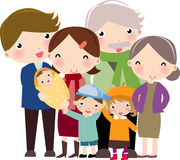 “Never get so busy making a living that you forget to make a life.”